7-б информатикаВыполнить практическую №1, скинуть на почту viktoriavita29@gmail.comРЕДАКТОР ПРЕЗЕНТАЦИЙ MICROSOFT POWERPOINTПрезентация PowerPoint – современный способ представления разной информации. Презентация состоит из серии слайдов, на которых размещается текст, графики, рисунки. Эти слайды можно распечатать на бумаге и пленке или показать их на большом экране в виде электронного слайд-шоу.Практическая работа в PowerPoint  № 1.Тема: Создание презентации и вставка слайдов и графических объектов.Ход работыЗадание 1. О моем друге.Запустить приложение PowerPoint. Создать новую презентацию с шаблоном оформления Совет директоров.Установить цветовую схему с оранжевым фоном.Подготовить титульный слайд. Для этого в Заголовок слайда вписать текст «О МОЕМ ДРУГЕ». Щелчком мыши выделить рамку «Подзаголовок слайда» и впишите в нем ФИО.Добавить новый слайд. Для этого выполнить команду меню Вставка → Создать слайд или на панели инструментов Форматирование нажать кнопку Создать слайд.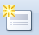 Установить для этого слайда вариант разметки Заголовок и объект. Для этого в Области задач в верхней строке нажать на треугольник. При этом раскроется список, выбрать в нем вариант Разметка слайда и в списке Макеты текста указать Заголовок и объект.Подготовить слайды по образцу. Все необходимые картинки вы найдете в папке Заготовки → О моем друге.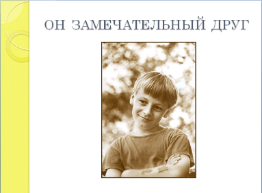 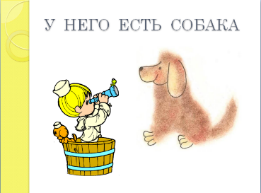 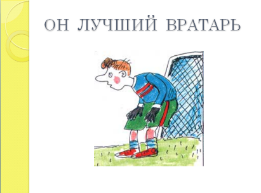 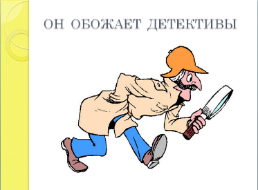 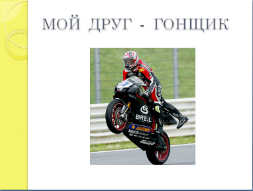 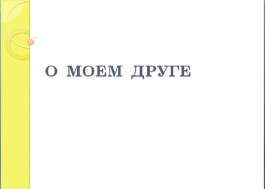 Сохраните работу в личной папке под именем PowerPoint1 и позовите учителя.Дополнительные задания*Для презентации настроить эффекты анимации. Для этого в Области задач выбрать команду Дизайн слайда – Эффекты анимации и в списке установить вариант Плавающий. Нажать кнопку Применить ко всем слайдам.Настроить автоматическую смену слайдов. Для этого в Области задач  выбрать команду Смена слайдов и установить вариант Объединение по горизонтали. Убрать флажок по щелчку, установить флажок автоматически после и установить время смены слайдов 00:01. Нажать кнопку Применить ко всем слайдам.Просмотреть полученную презентацию. Для этого нажать клавишу F5.Сохранить презентацию